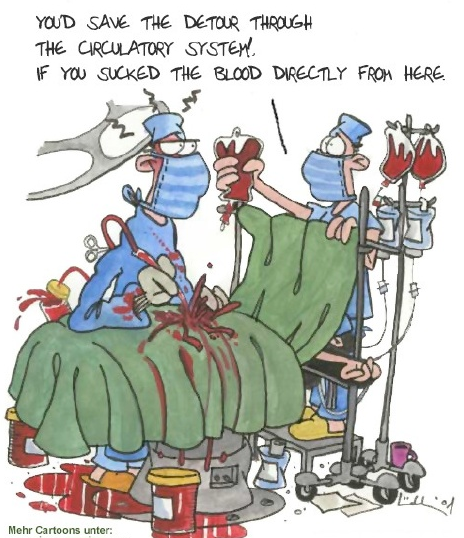 EMERGENCY DRUGS FOR VASCULAR SURGERYEMERGENCY DRUGS FOR VASCULAR SURGERYEMERGENCY DRUGS FOR VASCULAR SURGERYEMERGENCY DRUGS FOR VASCULAR SURGERYDRUG & Presentation                              METHOD OF DILTUTIONFINAL DRUG CONCENTRATIONNOTES          AdrenalineVial of 1:10000 in 10ml20ml syringe1ml of 1:10,000 adrenaline and 19ml of NS5mcg/ml      Calcium ChlorideVial of 10% CaCl2 in 10ml                          Neat in 10 ml syringe10mg/ml                               Maintain Ca 2+ >1.1 mmol/lPhentolamineVial of 10mg in 1ml10ml syringe: 1ml of 10mg Phentolamine and 9mls of NS1mg/mlNOT TO DRAW UP Ensure availability in fridgeLoading dose 0.5 to 1ml GTN*Vial of 50mg in 50ml10ml syringe:1ml of GTN and 9ml of NS100mcg/ml*Check with anaesthetist if requestedLoading dose 200mcg to 300mcgEsmolol*Vial of 100mg in 10ml                               Neat in 10 ml syringe 10mg/ml*Check with anaesthetist preferred beta blockerLoading dose: 250 to 500mcg/kg over 1minLabetalol*Vial of 100mg in 20mlNeat in 20ml syringe5mg/ml*Check with anaesthetist preferred beta blocker Loading dose: 5 to 20mg over 1 min- repeat after 10min if target not achieved Metoprolol*Vial of 5mg in 5mlNeat in 5ml syringe 1mg/ml*Check with anaesthetist preferred beta blockerLoading dose: 1 to 2 mgOTHER DRUGS in Vascular surgeryOTHER DRUGS in Vascular surgeryOTHER DRUGS in Vascular surgeryOTHER DRUGS in Vascular surgeryDRUGS and presentationMethod of dilutionDOSENotesHeparin5000iu in 5ml5ml syringe- NeatGive 50iu/kg on surgeon request 
-NOT TO DRAWN UP- Place on top of anaesthetic machine in theatre -consider reducing dose if renal failure-Must be given minimum 1hour after any neuroaxial block - Delay injection if requested within less than 1h (risk of spinal haematoma increased).-Aim for ACT @ 250s                 Cefuroxime 1.5g20ml syringe1.5g-Repeat dose of 750mg if surgery>4hours-If allergy give Clindamycin 600mgVancomycin 1gDilute 1g in 100ml bag of saline1g-To give over 60min-Single dose DRUG INFUSIONSDRUG INFUSIONSDRUG INFUSIONSDRUG INFUSIONSDRUG & Presentation METHOD OF DILUTIONFINAL DRUG  CONCENTRATIONNOTESRemifentanilVial of 2 mg50ml syringe:2mg of Remifentanil in 50ml of NS0.04mg/lTCI pumpNoradrenalineVial of 4mg in 4ml50ml syringe:4mg of noradrenaline in 46 ml of NS or D5%0.08mg/mlMedfusion pump to run mcg/kg/minAdrenalineVial of 1mg in 1ml X 450ml syringe:4mg of Adrenaline in 46ml of NS or D5%0.08mg/mlMedfusion pump to run mcg/kg/minGTNVial of 50mg in 50ml50ml syringe-Neat1mg/ml                    Pump to run ml/hEsmolol*Vial of 100mg in 10ml x 550ml syringe-Neat5 vials in 50ml10mg/ml*On anaesthetist request                     Pump to run ml/hDose:  o.3ml/kg/h to 1,2ml/kg/h (50mcg to 200mcg/kg/min)Sodium Bicarbonates 8.4%*Bottle of 100ml*50ml syringe-Neator *Burette 84mg/ml*On anaesthetist requestPump to run ml/h or buretteDose: Start at 5ml/h increase during AoCXOTHER EQUIPMENTOTHER EQUIPMENTOTHER EQUIPMENTEQUIPEMENTSET UPNotes ACT Machine-Ensure test tubes availableTarget ACT for open/endovascular procedure 250sTEG Machine-Baseline TEG (kaolin and Functional fibrinogen FF)-Subsequent TEGs(Kaolin and FF):      Before Ao CX, 30min after AoCX and 30min after removal CX       Before closing       If major blood lossUse heparinised cup if heparin given Use TEG algorithm to guide blood productsLevel 1 infuser -Set up for open Aortic Surgery-On stand by if endovascular procedureFluid warmer -Set up for all major surgeryBair Hugger-2 machines: one for upper-warming one for under-warmingDrip stand with 6 infusion pumps-Must include: 1 TCI pump and 2 Medfusion pumpsAll the 6 pumps on the same drip standPressure transducers-2 transducers minimum (arterial &venous) set up*Possibility for open TAAA to monitor 3 to 4 pressure –Check with anaesthetist 1 solo transducer with dedicate bag if CSF pressure monitoredBlood tracking device-All vascular patient must have 2 printed ID wrist band with legible bar codeBlood & Blood products-Ensure blood in the fridge or with blood bank Blood bank Ext 21157 or  bleep 1611 out of hour  Lines -Quad lumen & arterial line*Swan ganz introducer, *Vasc cath, *Spinal drain, *Epidural Kit * on anaesthetist requestCardiac ouput monitoring*INVOS, *TOE, *Oesophageal Doppler* on anaesthetist requestCell saver Set up by the scrub team for all open aorta.